ХМЕЛЬНИЦЬКА МІСЬКА РАДАВИКОНАВЧИЙ КОМІТЕТ РIШЕННЯвід ____________________№ _______ Про створення комісії з питань безоплатної передачі в комунальну власність територіальної громади міста Хмельницького державного майна - дитячого садка на 90 місць, розташованого за адресою: Хмельницька область, м. Хмельницький, провулок Козацький, будинок 47/2          На виконання рішення двадцять дев’ятої сесії Хмельницької міської ради від 13.02.2019 № 99 «Про внесення на розгляд сесії міської ради пропозиції про надання згоди на безоплатну передачу з державної в комунальну власність територіальної громади міста Хмельницького цілісного майнового комплексу дитячого садка за адресою: м. Хмельницький, провулок  Козачий, 47/2, який перебуває на балансі акціонерного товариства «Хмельницькобленерго», рішення  тридцять другої  сесії Хмельницької міської ради від 09.10.2019 № 12 «Про внесення змін до рішення двадцять дев’ятої сесії  міської ради від 13.02.2019 № 99», рішення тридцять четвертої  сесії Хмельницької міської ради від 09.10.2019 № 92 «Про внесення змін до рішення двадцять дев’ятої сесії  міської ради від 13.02.2019 № 99», керуючись Законом України «Про місцеве самоврядування в Україні», Законом України «Про передачу об’єктів права державної та комунальної власності», наказом Міністерства енергетики та захисту довкілля України від 21.01.2020 № 27 «Про безоплатну передачу державного майна з балансу АТ «Хмельницькобленерго» у комунальну власність територіальної громади м. Хмельницького, рішенням сорок другої сесії Хмельницької міської ради від 17.09.2014 № 17 «Про затвердження Порядку подання та розгляду пропозицій щодо передачі об’єктів в комунальну власність міста та утворення і роботи комісії з питань передачі об’єктів в комунальну власність міста», виконавчий комітет міської радиВИРІШИВ:1. Створити комісію з питань безоплатної передачі в комунальну власність територіальної громади міста Хмельницького державного майна - дитячого  садка на 90 місць, розташованого заадресою: Хмельницька область, м. Хмельницький, провулок Козацький, будинок 47/2, у складі згідно з додатком.2. Контроль за виконанням рішення покласти на заступника міського голови Г. Мельник та Департамент освіти та науки Хмельницької міської ради.Міський голова                                                                                                         О. СИМЧИШИН                                                                                                        Додаток до рішення                                                                                                                 виконавчого комітету                                                                                                                  _____2020 № _______Складкомісії з з питань безоплатної передачі в комунальну власність територіальної громади міста Хмельницького державного майна - дитячого  садка на 90 місць, розташованого за адресою: Хмельницька область, м. Хмельницький, провулок Козацький, будинок 47/2Керуючий справами виконавчого комітету                                                                  Ю. САБІЙВ.о. директора Департаменту                                                                                         С. ГУБАЙГолова комісії:Мельник Галина Леонтіївна заступник міського голови.Заступник голови комісії:Губай Світлана Василівна в.о. директора Департаменту освіти та науки Хмельницькоїміської ради.Члени комісії:Головко Людмила Леонтіївна  голова постійної комісії  з питань охорони здоров’я, соціальної політики, гуманітарних питань та розвитку громадянського суспільства, свободи слова та інформації;Ковтун ДенисЛеонідовичначальник бюджетного відділу фінансового управління Хмельницької міської ради;Богачова Людмила Миколаївнаголовний юрисконсульт відділу приватизації  комунального майна управління  комунального майна Хмельницької міської ради;Шаповал Олександр ІвановичБалабуст Надія Юріївна         Римар ЮліяСтаніславівна                           начальник Хмельницького бюро технічної інвентаризації;заступник директора Департаменту освіти та науки з економічних питань;головний юрисконсульт Департаменту освіти та наукиХмельницької міської ради;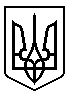 